WTOREK 28.04.2020 -  propozycje działań i aktywności dzieci w domu dla dzieci z grupy IITemat kompleksowy: Świat w książkach zapisany!Temat dnia: Moja ulubiona książeczka!Cele: dziecko	potrafi powiedzieć, jaka jest jego ulubiona bajka,wie, że książkę należy szanować,rozwija inteligencję językową,doskonali sprawność ruchową, doskonali koordynację wzorkowo-ruchową, doskonali analizę słuchową,z uwagą słucha tekstu czytanego przez osobę dorosłą,rozwija twórcze myślenie,rozwija sprawność manualną.1. „Spacer po parku” – zabawa ruchowa z elementem pokazywaniaPrzebieg:Wybierzcie się „na spacer” po parku. Wesoło, w podskokach, potem naczworakach, jakbyście chcieli jak najszybciej schować się pod jakimś krzaczkiem.Kiedy natraficie na kałużę, koniecznie ją przeskoczcie! Nie bójcie się także przeszkódw postaci ławeczek – to małe pagórki, można je obejść lub przejść po nich!2. Wiersz „Wierszyki 3-latka”Przebieg:Przeczytaj maluchom wiersz. Dzieci słuchają uważnie, a następnie odpowiadają na Twoje pytania: Kto czytabaki? Kto ich słucha? Następnie oglądają obrazki i zgadują, jaka bajka została nanich przedstawiona.Gdy wieczorem leżę w łóżku,proszę mamę o bajeczkę.Znam historię o KopciuszkuI o ślicznej Calineczce…Dziś dostałam od wujaszkadwie książeczki, całkiem nowe!Znam się tylko na obrazkach,ale… czekam na opowieść.Jestem jeszcze bardzo mała,więc mi książki czyta mama.Gdy literki będę znała,to poczytam sobie sama.3. „Budujemy wieżę” – zabawa konstrukcyjnaPrzebieg:Przygotuj wielokolorowe klocki. Wszyscy usiądźcie na podłodze i wspólniezbudujcie kilka pięknych, wysokich wież – każdą innego koloru.4. „Kształty” – zabawa dydaktyczna utrwalająca pojęcia matematycznePrzebieg:Przespaceruj się po sali przedszkolnej, zbierając przedmioty o charakterystycznychkształtach: koła, kwadratu i trójkąta. Zgromadź wszystkie na dywanie i zaproś dzieci.Ich zadaniem jest posegregowanie przedmiotów ze względu na kształt. Jak sobieporadzą?5. „Motyle” – praca plastycznaPrzebieg:Dzieci wykonują następujące polecenia:Umocz paluszek w żółtej farbie i odciśnij na skrzydłach dwóch motyli. Na trawieodciśnij dużo żółtych kropek. Będą to wiosenne kaczeńce . Paluszkiem umoczonymw białej farbie odciśnij kropki na skrzydełkach pozostałych motyli. Policz białe motyle.Na trawie odciśnij kilka białych kropeczek. Będą to wiosenne stokrotki.6. „Bajki naszego dzieciństwa” – wspólne słuchanie bajekPrzebieg:Opowiedz maluchom jedną z bajek, które opowiadali ci rodzice, gdy byłaś mała.Poniżej załączamy dodatkowe pomoce i propozycje zadań:Słuchowisko – Franklin sadzi drzewko.https://www.youtube.com/watch?v=sKbi1jTKiTgŻyczymy miłej zabawyWychowawczynie z gr II 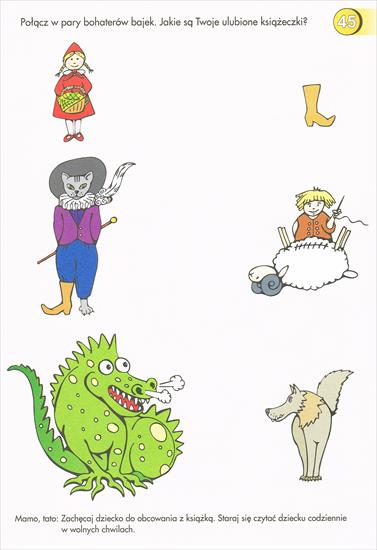 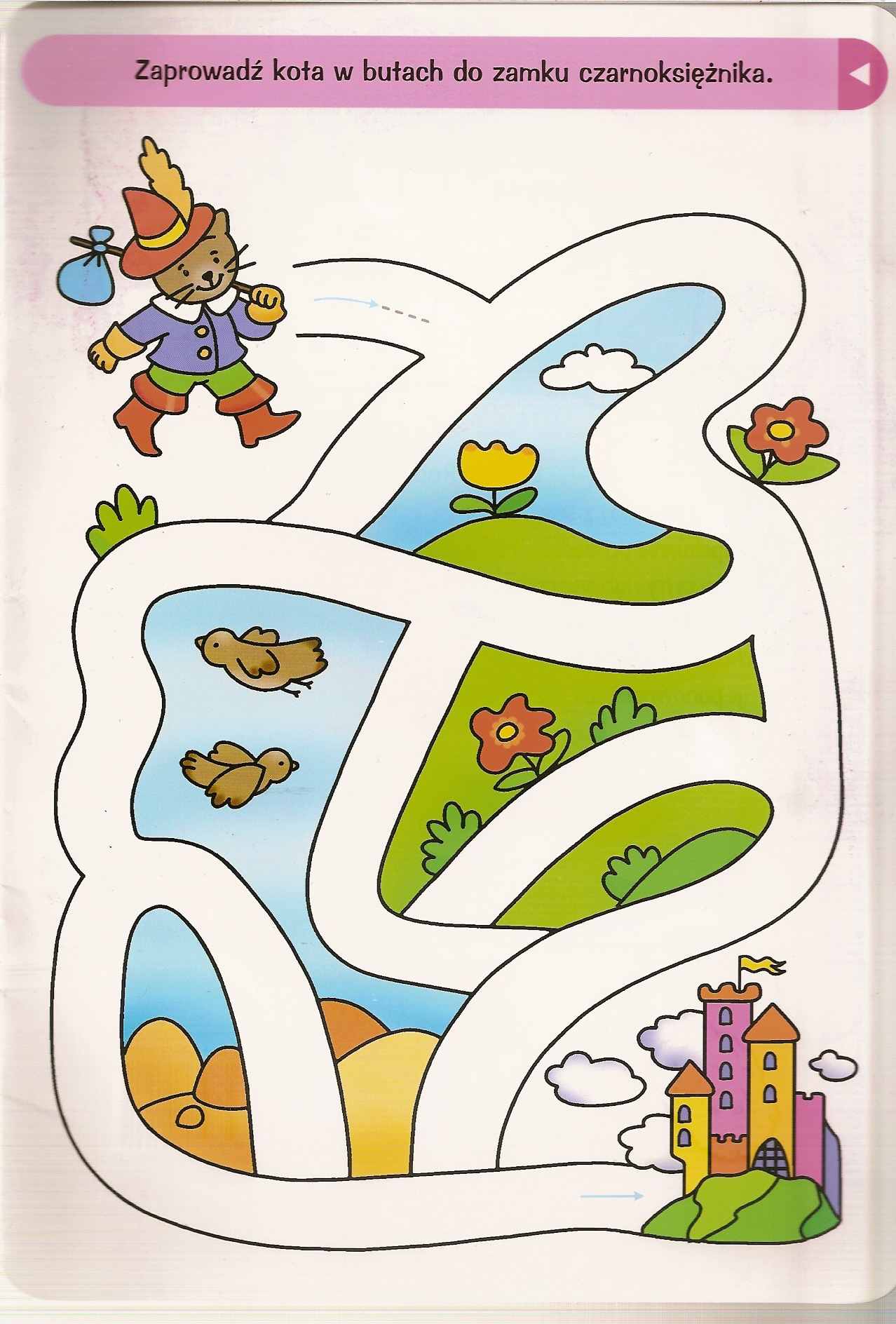 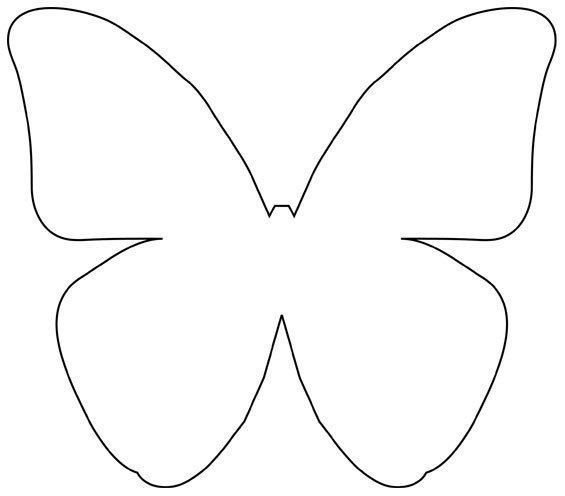 